Mrs. Perrett and Mrs. Holmes’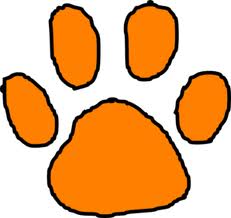 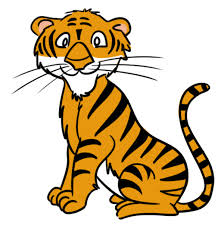 Weekly Report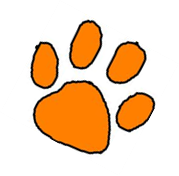 November 2 – 6,2020Reading:  Our focus this week will be on describing the connection between a series of historical events, scientific ideas, or concepts, or steps in technical procedures in a text.  Vocabulary: shimmer – shine with a soft twinkling lightvanish – disappearexpand – grow biggerstream – steady flow or movement of somethingteamwork – work of a team or group that is acting together to get something donedamp – a little wetregularly – to do something a lot or often at the same time or in the same waygleam – glow or shineLanguage:We will focus on common and proper nouns.Science:  Earth Science: Sun, Moon, and StarsMath: We will work on telling time from analog and digital clocks to the nearest five minutes using a.m. and p.m.Assessments: (Friday)Spelling Test                         Vocabulary TestFact FluencyMath quiz on timeWish ListSmall items for treasure chestBand-aids